Sarnia Invitational Wrestling Tournament 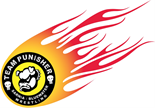 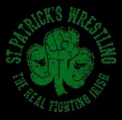 _________________________________________________________________________________________________Saturday January 13, 2018Location:  	St Patrick’s Catholic HS                                  1001 The Rapids Parkway   Sarnia, Ontario N7S 6K2Start Time:	9:30 a.m. on six (6) mats to conclusion.  Eligibility:	Wrestlers currently enrolled in high school.  Divisions:  	1.  Novice Boys 2.  Open Boys3.  Novice Girls4.  Open GirlsNovice is grade 9 or 10 in their first year of competitive wrestling.Tournament size is capped 350 wrestlers.Coaches can reserve their spot with expected numbers by December 20, 2017Weight Classes +  1 kg allowance.Boys:  	38,  41,  44,  47.5,  51,  54,  57.5,  61,  64,  67.5,  72,  77,  83,  89,  95 kg, 130.  Plus 1 kg.Girls: 	38,  41,  44,  47.5,  51,  54,  57.5,  61,  64,  67.5,  72,  77,  83,  115. Plus 1 kg.  Match time:  	2x 2 min periods.  Draw:	Double elimination or round-robin for weight groups five or less. Entry fee:	$15.00 per wrestler.  Please make cheques payable to Sarnia Wrestling.  Entry fees to be paid prior to start time. Receipts will be available. You will be charged for scratches.Awards:	Medallions to the top 3 competitors in each weight class.  Top four placings to count towards team score (1st - 10 pts, 2nd - 7 pts, 3rd - 5 pts, 4th – 3 points).Weigh-ins: 	Coaches will weigh-in own team at their site and e-mail entries by deadline, Wednesday Jan 10, 8:00 pm.   The draw will be final by Friday Jan 12, 8:00 pm.  Entries must use the attached spreadsheet entry form: - will be sent after you confirm with emailWeigh-ins: 1. Coach/Supervisor’s name, team, and contact info (your phone number).  2. Wrestler’s name division and weight class, e.g., Novice Boys 38 kg.  3.  Email entries to john.burke966@gmail.comRed-dot Weight Check: 	There will be a random red-dot weight check for this tournament.  An athlete with a red-dot beside their name on wall chart must weigh-in for random weight check as per OAWA guidelines.Draw confirmation:	Coaches are to check the draw by 8:30 am Saturday for any errors.  “No shows” will be treated as scratches.  No changes to the draw after 8:45 am (Pairing Master’s discretion).  Coaches meeting:  There will be a coaches information meeting 9 am after final draw confirmation.Trainer: 	There will be first aid on site. Hospitality Room:	There will be a hospitality room for coaches, officials and volunteer staff.  Skin check:	Coaches or medical personnel are to conduct a skin-check of all team members at home weigh-ins.  Any wrestler with a skin rash/lesion or condition will not be permitted to compete.  The tournament convener and head referee have the authority to pull any wrestler out of the tournament (before or during) if they suspect any skin condition on any wrestler.  Skin checks will be conducted on mat during the first round of matches.		Results 	Results will be posted on:  www.sarniawrestling.ca   	And on www.oawa.ca   Ontario Amateur Wrestling AssociationConcessions  	Food and refreshments will be available for purchase all day.Hotel Information is available at:	http://www.tourismsarnialambton.comSend Entries to John Burke    john.burke966@gmail.comContact John Burke   519 466-7403   cell  www.sarniawrestling.ca     on Facebook    Sarnia Bluewater Wrestling ClubProudly Sponsored by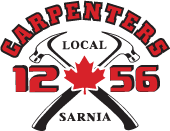 